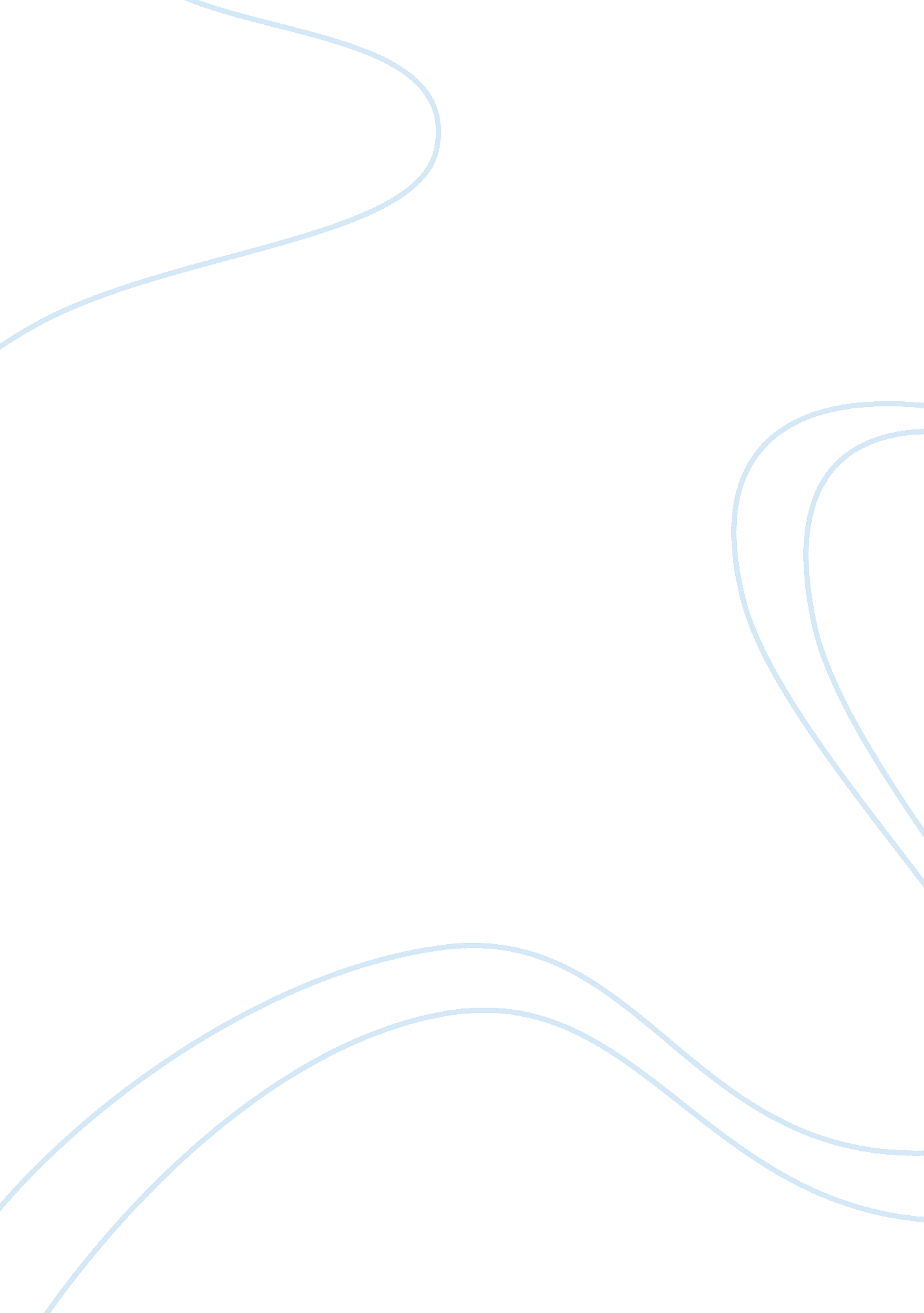 Dirt road home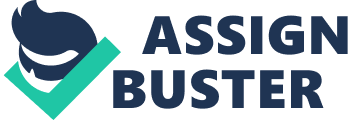 Henry Mitchell " Hal" Main characterCarlaHal" s girlfirendJackHead of Minister's. They have a tattoo of a cross burned into the back of their neck with a nail. PacoHead of the Hell Hound's- tattoo around their wirst. CabooseFeet smelled horrible. never said anything. Everyone left him alone. Finally got out on his 18th birthday. Was going to all the guards homes, one by one, and kill them. Lived in a junkyard. Officer PeteNice guy. Came and picked Hal up at his house to take him to Hellinweiler. At the end of the story, one of the officers that came to the school. Burying trash, land fieldsCovers up all of the old and new can grow on top of it. SettingHellenweiler boys school in Tuscaloosa, ALUncle TomHas a lake in Livingston where Hal loved to fish with his Dad. First boys school Hal went toPinson. Moon BlakeIndian boy that was raised by his Dad in the woods. Hal met him at Pinson and they escaped together going to the Talledega National Forest. Moon taught Hal that no matter how hard things are--you can't stop trying. Mr. FraleySuperintendent of HellenweilerMr. PrattHead of securityWashroomconfessionalWhat was stolen from Hal's trunkSoap and stationaryname of gangsMinisters and Hell HoundsSergeant GuvalThe floorwalkerPaco's analagiesHe talked about the pine trees being weathered by the storms and becoming delineated ( weak.) The pine beetles would come and attack the tree. Also about the lions and how they were able to smell the sick and weaker animals and those are the ones they would attack. Where is Carla's school? Gainesville, Al. Why did Hal get sent to Pinson? He was stealing bicycles and threatened his mom. Who did he meet at Pinson? And why didn't he stay there? He met Moon Blake and he escaped with him. That is why he was transferred to Hellenweiller. What did Mr. Fraley refer to the boys as? Dogs, mutts, golden retrievers and labs. He also said the boys went to class but they would never be able to learn. ONDIRT ROAD HOME SPECIFICALLY FOR YOUFOR ONLY$13. 90/PAGEOrder Now 